Образец № 9 Пример оформления Выписки из протокола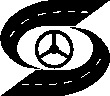 первиная профсоюзная организация ___Общероссийского профсоюза работников автомобильного транспорта и дорожного хозяйства Выписка из Протокола Заседания профсоюзного комитета 22.09.2020 г.   			г. Екатеринбург	                                                 № 17Актовый зал здания Администрации депо				 Избрано членов комитета: 11 чел.Присутствуют: 9 чел.Председательствующий: О.Г. Смирнова Секретарь: С.Н. СоколоваСЛУШАЛИ: «Об избрании в состав Комиссии по социально-трудовым вопросам представителей ППО __»ПОСТАНОВИЛИ: Утвердить представителей ППО в состав Комиссии по социально-трудовым вопросам:Иванов Петр Михайлович, водитель трамвая;ПЕТРОВА Ольга Васильевна, начальник маршрутов по работе с кондукторами.Голосовали: «За» - 9  «Против» - 0  «Воздержались» - 0Председательствующий: 				О.Г. Смирнова Секретарь:						С.Н. Соколова Выписка верна:Председатель ППО ____:		 			О.А. СидороваМ.П.